OperationsHow much do athletes get paid and how do they pay taxes to the Treasury?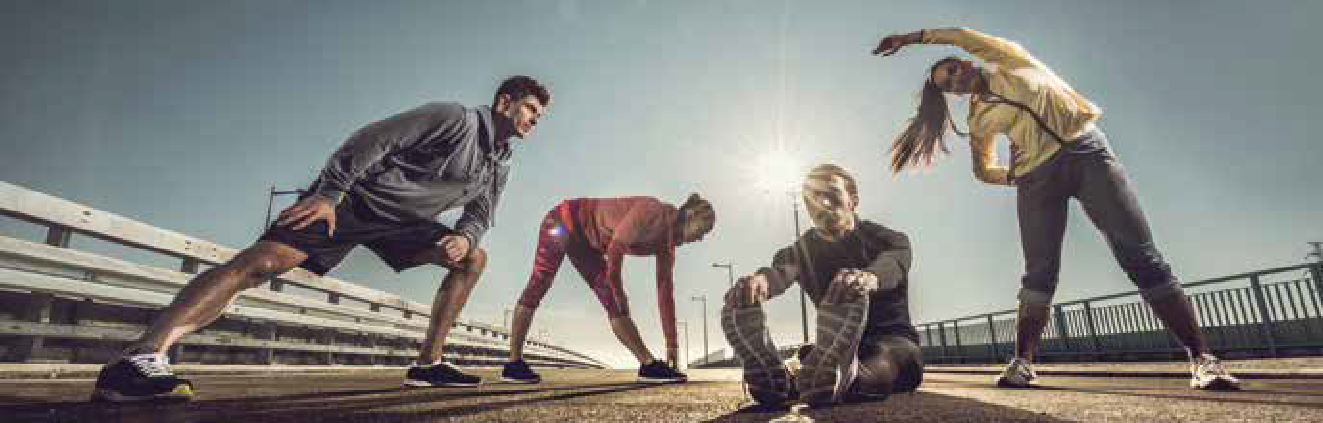  In Spain, soccer players must declare 85% of their income in the IRPF (Spain’s Income Tax); the remaining 15% can he collected in image rights through companies (as long as these companies have activity). As of fiscal year 2016, the tax rate applicable to taxpayers who declare more than € 60,000 per year (€ is Euros) is 45%, and corporate tax, of 25%. How much did Cristiano Ronaldo pay as income tax? (Express the result in euros, for this you must find out how is the change with the American currency).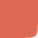 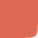 Secondary teachers get paid an average of € 24,000 per year, with an applicable tax rate of 30% to the IRPF.How much should a high school teacher pay to the Treasury? Analyze the results obtained in the two previous activities and compare them. Do you think the applicable IRPF rate for these two workers is fair?In the United States the taxes that must be taxed vary according to the State, in general, 39.6% is contributed to the public coffers from income. According to this data, how much does Serena Williams contribute to the public coffers?5	If a Spanish athlete has paid € 3,825,000 in income tax (corresponding to 45% of their salary) and               € 375,000 in corporate income (corresponding to 25% of their income for image rights). How much do you earn annually on average? This teaching material is written by the Federación Española de Sociedades de Profesores de Matemáticas (FESPM) and other authors.You can use and alter the teaching material for educational purposes, however the use of it for the purpose of sales is prohibited.